Второе уведомление СОЗЫВ IV Международная конференция «ЗА РАВНОВЕСИЕ МИРА»28 - 31 января 2019 годаДворец съездов, Гавана, КубаПроект «Всемирная солидарность» памяти Хосе Марти, осуществляемый под эгидой ЮНЕСКО, создан в 2003 году после того, как был утвержден решением Генеральной конференции ЮНЕСКО. Проект пользуется поддержкой Организации Ибероамериканских государств по вопросам образования, науки и культуры (ОИГ) и других международных организаций различного профиля, присоединившихся к этому проекту, который возглавляет Всемирный совет, коллегиальный орган управления, в состав которого входит более тридцати видных представителей интеллигенции разных стран. Офис кубинской Программы «Хосе Марти» координирует работу по Проекту, который на данный момент является единственной инициативой наднационального характера, нацеленной на распространение знаний о жизни и творчестве этого великого мыслителя.С момента своего создания Проект «Хосе Марти» способствовал организации крупномасштабного международного движения по распространению трудов и идей национального героя и Апостола Кубы, о чем свидетельствует рост организационного потенциала проекта и числа официальных мероприятий, проходящих в его рамках в самых разных регионах и странах, а также учреждение Международной премии ЮНЕСКО им. Хосе Марти. Рабочие программы проекта разрабатываются на 3-х годичные периоды, каждый из которых должен завершаться международным форумом, посвященным плюралистическому мышлению. Именно на такую встречу мы приглашаем вас сегодня. IV Международная конференция «ЗА РАВНОВЕСИЕ МИРА» пройдет во Дворце съездов в Гаване с 28-31 января 2019 года. На предыдущем мероприятии – II Международной конференции «СО ВСЕМИ И НА БЛАГО ВСЕХ» (январь 2016 г.) – приняло участие более тысячи делегатов из 53 стран всех континентов мира. Доклады, выступления и размышления, озвученные в ходе форума, вошли в электронный сборник, переданный в университеты и библиотеки разных уголков мира. Такой же сборник будет составлен по окончании IV Международной конференции в 2019 году.Участники этой международной встречи, посвященной плюралистическому мышлению, получат удостоверяющие дипломы с указанием соответствующих академических кредитов. Кроме того, на IV Международной конференции «ЗА РАВНОВЕСИЕ МИРА», продолжится обсуждение тем Всемирной конференции по гуманитарным наукам, прошедшей под эгидой ЮНЕСКО и Международного совета по философии и гуманитарным наукам в августе 2017 года в городе Льеже, Бельгия. Ниже перечисляются другие темы, которые будут обсуждаться на этом форуме:Значение межкультурного диалога.Искусство: перспективы многообразия. Роль и задачи новых социальных движений. Борьба за мир.Солидарность, как оплот сосуществования.Необходимость предотвращения непрерывного уничтожения экосистем, от которых зависит выживание человечества. Проблема дефицита питьевой воды и депопуляция сельской местности.Плюсы и минусы научно-технологического развития, в частности, новых информационных технологий. Право на равный доступ к образованию и культуре в условиях XXI века. Предотвращение распространения всех форм дискриминации – по половому признаку, по цвету кожи, по вероисповеданию, возрасту и социальному положению – легитимирующих неравенство и криминализирующих борьбу за социальную справедливость. Здоровье, как неотъемлемое право каждого человека.Роль женских общественных организаций в социальном преобразовании. Права женщины в обществе. Роль молодежи, студентов и молодежных организаций; их участие в процессах преобразований. Профсоюзное движение и его роль в борьбе за лучший мир в новых условиях, созданных глобальным кризисом.Формирование новых экономических подходов, основанных на гармоничных отношениях между людьми и их естественной средой, направленных на устойчивое развитие.   От теории к практике: реалии в проектах социального равенства. Интеграция и солидарность в Латинской Америке и Карибском регионе. Возможности и риски. Религиозные организации, экуменизм и его вклад в дело мира и земной жизни, о которой мечтают люди доброй воли. Коренные народы и этнические меньшинства: необходимость развития инклюзивного общества и уважения прав человека в противодействие маргинализации и социальной изоляции. Употребление и незаконный оборот наркотических средств: причины, последствия и борьба с этим распространенным бедствием. Формирование демократии, основанной на принципе всеобщего участия, как средства для строительства нового общества. Необходимость противодействия терроризму во всех его формах. Справедливость, как универсальная ценность мира. Этические предпосылки социального противостояния кризису в трудах латиноамериканских деятелей от Симона Боливара до Хосе Марти и виднейших мыслителей XX века и современности. Каждая из вышеперечисленных тем может и должна стать предметом различных конкретных инициатив и предложений. Их обсуждение участниками будет только приветствоваться. Научная программа Конференции, помимо рабочих тематических комиссий, на которых будут обсуждаться представленные доклады, включает специальные выступления, «круглые столы» по темам, представляющих международный интерес, симпозиумы по биоэтике и развитию, а также молодежные форумы широкого профиля и другие встречи-размышления. Мы призываем всех прогрессивных представителей интеллигенции мира, педагогов, деятелей искусств, писателей и журналистов, всех социальных борцов, руководителей профсоюзов, политических партий, молодежных, женских, крестьянских, профессиональных организаций и организаций коренных народов, а также неправительственные организации, которыми движут принципы справедливости и равноправия, университеты и другие образовательные, научные, религиозные и культурные учреждения, правительства, управляемые людьми доброй воли, распространить известие о конференции и принять участие во этой встрече  в свете идей Хосе Марти, цель которой - повлиять на международное общественное мнение с тем, чтобы повысить всеобщее осознание современных проблем, стоящих перед человечеством и угрожающим самому существованию рода человеческого.Регистрационный взносОплата регистрационного взноса может производиться через официальный сайт встречи http://www.porelequilibriodelmundocuba.com или во время аккредитации по прибытии во Дворец съездов. В целях своевременного включения докладов в программу, участники-докладчики должны зарегистрировать свою работу в Оргкомитете до 30 ноября 2018 года с указанием названия доклада, личных сведений об авторе, а также представить аннотацию, не превышающую 100 слов шрифтом Ариал 12, и указать нужное для презентации оборудование. Не гарантируется, что аннотации, представленные в оргкомитет по истечении вышеуказанного срока будут фигурировать в отпечатанном виде в программе встречи. Заинтересованные лица могут получить дополнительную информацию и обратиться в Организационный комитет, непосредственно по электронным адресам: hpardo@cubarte.cult.cu и jmarti@cubarte.cult.cu, по телефаксу  (537) 833 9818 и/или (537) 836 4756; по телефонам (537) 838 2233 / 838 2297 / 838 2298, а также по адресу Организационного комитета: Почтовый индекс 10400, Куба, Гавана, Ведадо, ул. Кальсада № 803, между улицами 2-я и 4-я (calle Calzada No. 803, entre 2 y 4, Vedado, Ciudad de La Habana, Cuba. Código Postal 10400).Вы также можете посетить сайт форума: http://www.porelequilibriodelmundocuba.com. Равным образом, вы можете связаться с профессиональным организатором конгрессов Мирейей Меса Тамарго по адресу: почтовый ящик 16046, Куба, Гавана, телефоны (537) 208-6176 / 202-6011 до 202-6019, доб. 1512, электронная почта mireya@palco.cu (Apartado Postal 16046, La Habana, Cuba. Teléfonos (537) 208 6176 / 202 6011 al 19, ext. 1512, E-mail mireya@palco.cu)Для более полной информации, касающейся проживания, бронирования отелей и других туристических вариантов, вы можете связаться с господином Нельсоном Рамосом Меса, специалиста Бюро путешествий CUBATUR, по телефонам (537) 835 5095 y (537) 8364037, по мобильному телефону (535) 242 0899 и по электронной почте: nelson.ramos@central.cbt.tur.cuВы также можете связаться с отделом Международных продаж (Ventas Internacionales) Дворца съездов Гаваны, где будет проходить Конференция. Этот отдел предоставляет возможность осуществить онлайн-оплату комплексного пакета услуг, в том числе, регистрационный взнос участника, проживание в отеле Palco (прилегающем к Дворцу съездов), трансферы из/в аэропорт и другие услуги, предусмотренные официальной программой. Таким образом, за один раз вы сможете оплатить все эти услуги. Равным образом, вам предлагается персонифицированная помощь специалистов отдела Международных продаж (Ventas Internacionales) и любая другая информация о Конференции и Кубе: Контакты: М-р н-к Элиер Алонсо Монтано, E-mail: promoevento@palco.cu, тел. (537) 2026011 доб. (1105), прямой номер (537) 2084398; Web: http://www.eventospalco.com/es/eventos/EQUILIBRIODELMUNDO2019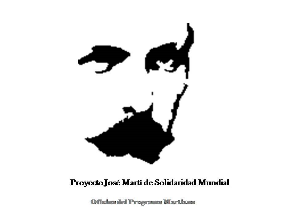 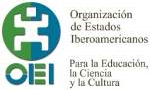 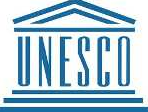 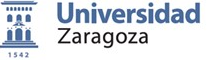 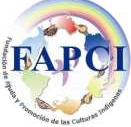 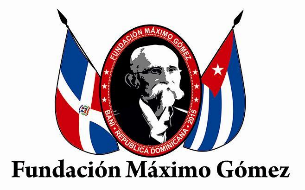 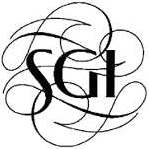 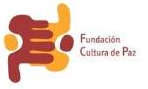 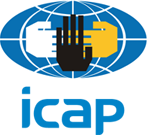 Участники 120,00 CUC Студенты 70,00 CUC (по предъявлению студенческого удостоверения)Сопровождающие лица50,00 CUC 